ALCALDIA MUNICIPAL DE PANCHIMALCO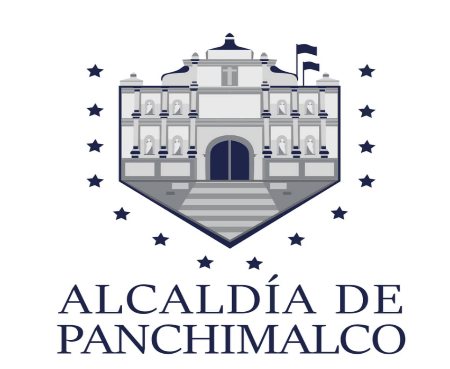 INFORME   DE ACTIVIDADES DE LA UNIDAD DE SERVICIOS GENERALESCORRESPONDIENTE AL MES DE JULIO PRESENTAJOSE ELISEO RAMOSJEFE DE SERVICIOS GENERALESINFORME DE LABORES CORRESPONDIENTE AL MES DE JULIO DEL AÑO EN CURSO                                                                                                                                                                                                                                                                                                                                                                                                                                                                                                                                                                                                                                                                                RECOLECCION DE DESECHOS SOLIDOSPor este medio informo que durante el mes de julio se desarrolló el servicio “RECOLECCION Y DISPOSICION DE DESECHOS SOLIDOS, COMBUSTIBLE Y MANTENIMIENTO DE CAMIONES RECOLECTORES DEL MUNICIPIO DE PANCHIMALCO, AÑO 2021”. En Panchimalco y Planes de Renderos, pasajes, cantones y barrios ha sido una de las prioridades fundamentales de la gestión actual, cumpliendo con los horarios establecidos que son los siguientes:Grupo 1 de 6:00 am a 2:00 pmGrupo 2 de 7:00 am a 3:00 pm Grupo 3 de 4:00 pm a 10:00 pm a pesar de inconvenientes que se han presentado, tales como: vehículos en malas condiciones, se realizó la entrega de uniformes e implementos necesarios para realizar el servicio de recolección, dicha entrega consistía en dos uniformes : camisa, pantalón, capa, botas y guantes que fueron entregadas a personal fijo como eventual del Departamento de servicios generales por tanto las personas encargadas del área de servicios Generales se enfocan en solventar o disminuir los niveles de acumulación de basura que en su momento se percibían, razón por la cual se gestionó a través del Señor Alcalde Jorge Emmanuel Mejía Flores, la cooperación de vehículos particulares para que se sumaran a las actividades de recolección de desechos sólidos, logrando minimizar así la situación presentada, que con el paso de los días está llegando a la normalidad dicha prestación del servicio de recolección de basura.El servicio de recolección de basura actualmente se realiza de forma permanente garantizando así lograr mantener un municipio limpio mediante la evacuación diaria y oportuna de las diferentes arterias y zonas públicas del municipio. En el área de recolección se cuenta con 5 unidades recolectoras distribuidas de la siguiente manera:   Camión Mercedes Benz Placa   N – 17100 asignada en la zona de casco urbano de Panchimalco. MOTORISTA :  HENRY GERARDO BARRIENTOS    Camión Internacional   Placa N – 2433 Asignado en la zona de Planes de Renderos. MOTORISTA: SAUL CRUZ    Camioncito Chevrolet Placa N – 9741 Asignado a la zona de casco urbano de Panchimalco. MOTORISTA : JOSE ARMANDO VEGA HERNANDEZ   Camioncito Chevrolet Placa N – 2683 Asignado a la zona de Planes de Renderos. MOTORISTA: JUAN CARLOS VASQUEZ ORTIZ    Camión Internacional   Placa N – 2754 Asignado en la zona de Planes de Renderos. MOTORISTA: JULIO BALMORE CASTRO Cada unidad cuenta con su respectivo motorista y sus auxiliares.BARRIDO DE CALLES Y CHAPODARealizado en el proyecto denominado “LIMPIEZA GENERAL Y CHAPODA DE LAS DIFERENTES CALLES Y CUNETAS DEL MUNICIPIO DE PANCHIMALCO, AÑO 2021”. La actividad de limpieza tiene como objetivo fundamental brindar oportunamente un servicio que sea eficiente manteniendo limpio el municipio para un mejor beneficio de los y las habitantes en cuanto a la limpieza en las diferentes áreas del municipio, tales como aceras, calles, arriates, plazas de dicho municipio.Cumpliendo así con la limpieza general y chapo de maleza de las calles y cunetas del municipio de panchimalco; además de equipar al personal de chapoda con la entrega de uniformes y botas e implementos tales como: escobas y rastrillos.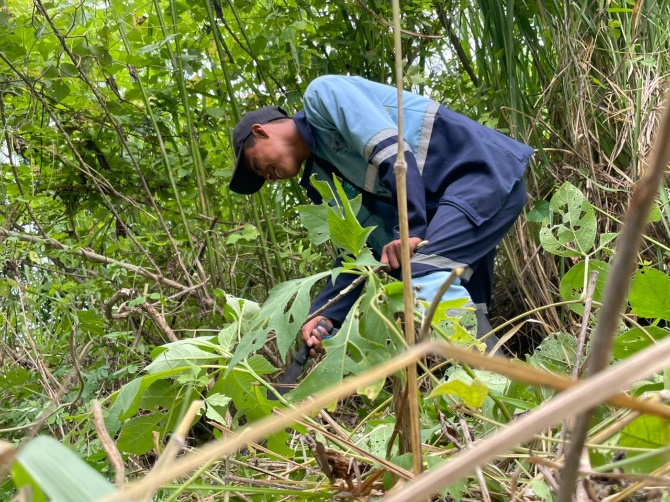 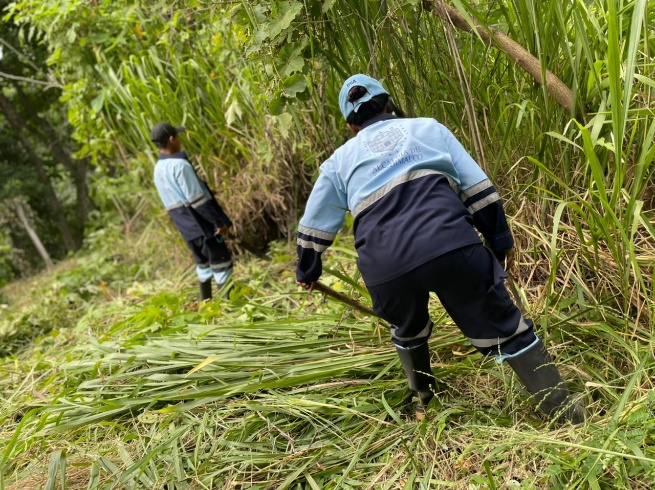 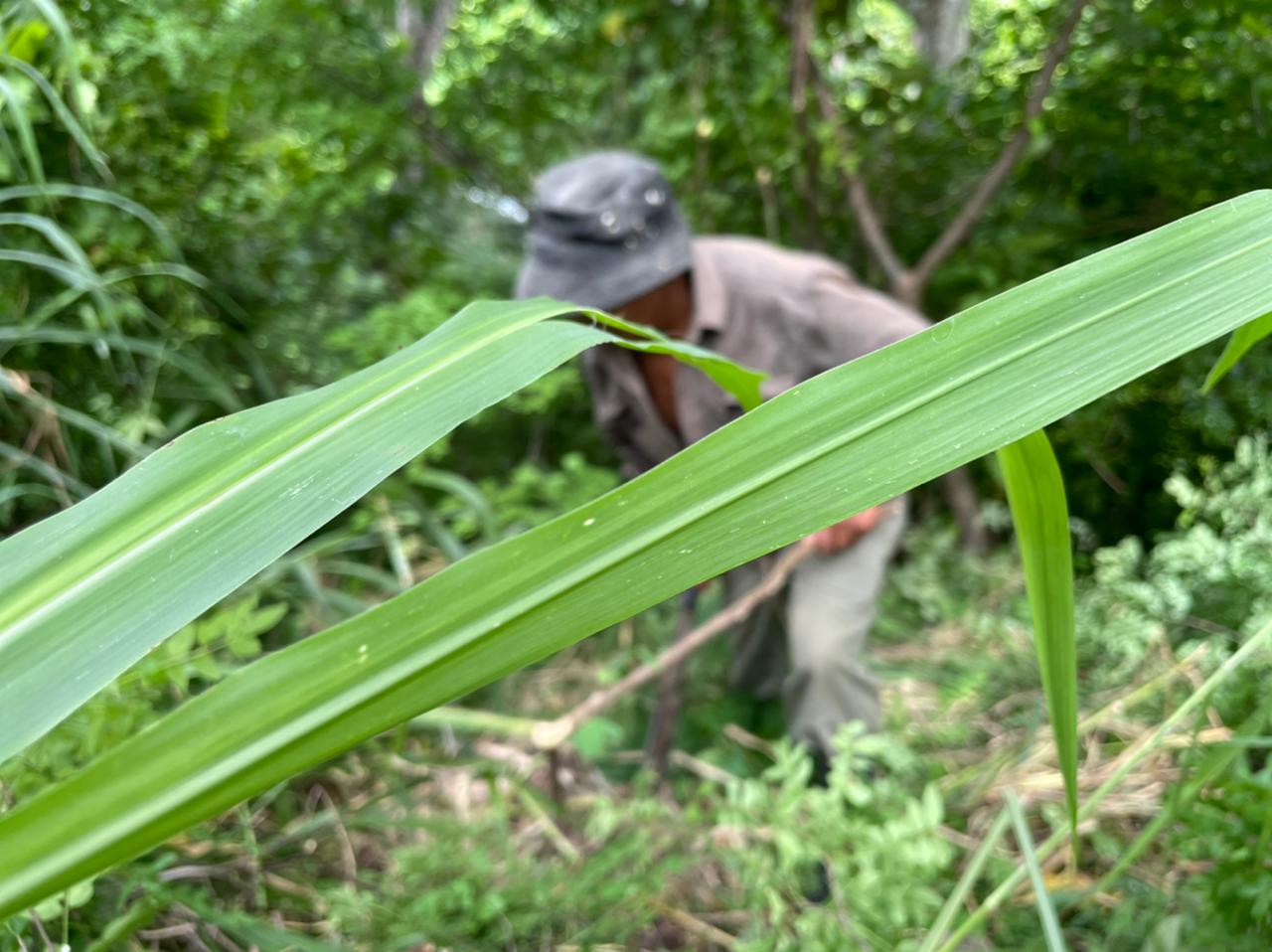 Desarrollando el trabajo con la programación siguiente donde se lograron cubrir varias áreas del municipio de panchimalco: ALUMBRADO PUBLICOSe informa que, durante el mes de junio del presente año, se pasó a la Unidad de Adquisiciones y Contrataciones UACI, el requerimiento para la compra de focos led, fotoceldas, cintas aislantes, cable y bombillos, para hacer efectiva la reparación o cambio de luminarias solicitadas, según los reportes que los y las ciudadanas de todo el municipio han realizado al departamento de Servicios Generales, con el fin de tener al municipio de Panchimalco seguro e iluminado. Teniendo el material eléctrico se a comenzado con las respectivas reparaciones empezando en el casco urbano del Municipio de Panchimalco. 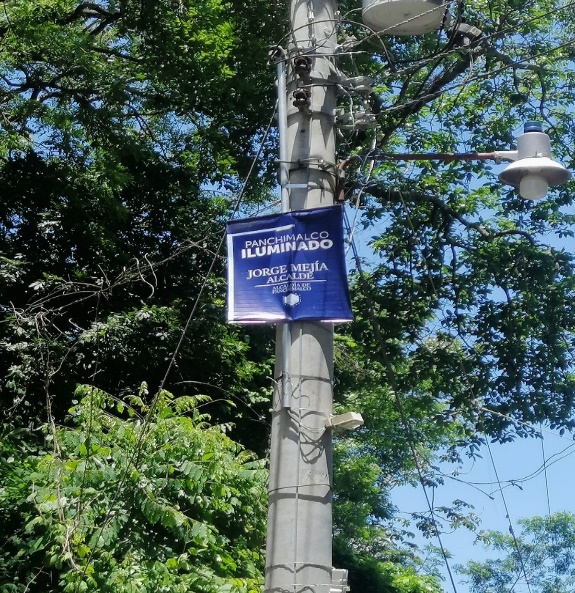 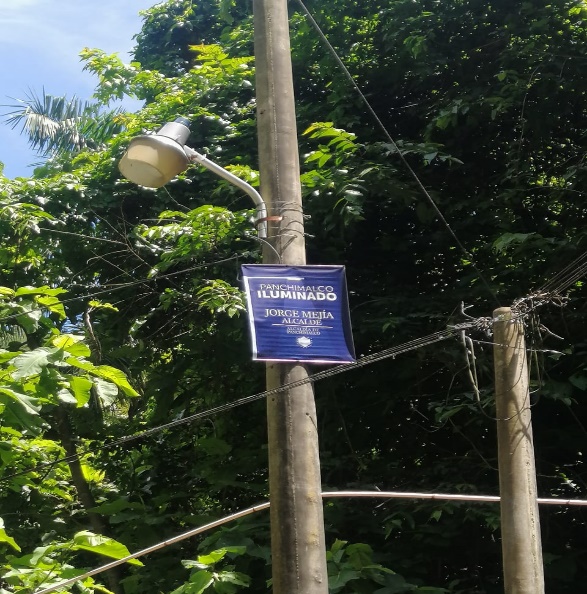 AVANCES EN REPARACIONES DE LUMINARIAS SERIAN UN TOTAL DE 128 LAMPARAS REPARADAS Y UN PROMEDIO DE 512 FAMILIAS BENEFICIADAS JOSE ELISEO RAMOS MENDEZJEFE DE SERVICIOS GENERALESEQUIPO 1EQUIPO 2Camión Mercedes BenzCamión internacional dt 4300Modelo compactadorModelo. CompactadorPlaca N – 17100Placa N2433Color Blanco / rojo                                                           Color   blancoAño 2003                                                                          Año 2006Motor 37796010539843                                                   Motor 470HM201482462EQUIPO # 3EQUIPO # 4Camión InternacionalCamión ChevroletModelo Cama MetálicaModelo CPM. CajónMotor: 45HU2Y0285426Placa. N -2683Año 2006Color blancoPlaca 2754Año 2011Motor. 45hu2y0285426EQUIPO # 5Camión ChevroletModelo CPM. CajónColor blancoAÑO 2016PLACA N 9741MOTOR LZWCAAGA7G7100545ALCALDÍA MUNICIPAL DE PANCHIMALCOALCALDÍA MUNICIPAL DE PANCHIMALCOALCALDÍA MUNICIPAL DE PANCHIMALCOALCALDÍA MUNICIPAL DE PANCHIMALCOALCALDÍA MUNICIPAL DE PANCHIMALCOALCALDÍA MUNICIPAL DE PANCHIMALCOALCALDÍA MUNICIPAL DE PANCHIMALCOALCALDÍA MUNICIPAL DE PANCHIMALCOALCALDÍA MUNICIPAL DE PANCHIMALCOSERVICIOS GENERALESSERVICIOS GENERALESSERVICIOS GENERALESSERVICIOS GENERALESSERVICIOS GENERALESSERVICIOS GENERALESSERVICIOS GENERALESSERVICIOS GENERALESSERVICIOS GENERALESJunio-2021Junio-2021Junio-2021Junio-2021Junio-2021Junio-2021Junio-2021Junio-2021Junio-2021PROGRAMAS DE ACTIVIDADES DE CHAPODA PROGRAMAS DE ACTIVIDADES DE CHAPODA PROGRAMAS DE ACTIVIDADES DE CHAPODA PROGRAMAS DE ACTIVIDADES DE CHAPODA PROGRAMAS DE ACTIVIDADES DE CHAPODA PROGRAMAS DE ACTIVIDADES DE CHAPODA PROGRAMAS DE ACTIVIDADES DE CHAPODA PROGRAMAS DE ACTIVIDADES DE CHAPODA PROGRAMAS DE ACTIVIDADES DE CHAPODA FechaLugarLunesMartesMiércolesJuevesViernesSabadoDomingo01/06/21CementerioX02/06/21X03/06/21X04/06/21X05/06/21X06/06/2107/06/21X08/06/21X09/06/21FlorenciaX10/06/21X11/06/21X12/06/21X13/06/2114/06/21Calle CampamentoX15/06/21X16/06/21ComudesX17/06/2118/06/21El ArenalX19/06/21X20/06/2121/06/21San Antonio 1 y 2X22/06/21MiramarX23/06/21X24/06/21X25/06/21Los AngelesX26/06/21El PinarX27/06/2128/06/21El BambúX29/06/21X30/06/21MontorreyXALCALDÍA MUNICIPAL DE PANCHIMALCOALCALDÍA MUNICIPAL DE PANCHIMALCOALCALDÍA MUNICIPAL DE PANCHIMALCOALCALDÍA MUNICIPAL DE PANCHIMALCOALCALDÍA MUNICIPAL DE PANCHIMALCOALCALDÍA MUNICIPAL DE PANCHIMALCOALCALDÍA MUNICIPAL DE PANCHIMALCOALCALDÍA MUNICIPAL DE PANCHIMALCOALCALDÍA MUNICIPAL DE PANCHIMALCOSERVICIOS GENERALESSERVICIOS GENERALESSERVICIOS GENERALESSERVICIOS GENERALESSERVICIOS GENERALESSERVICIOS GENERALESSERVICIOS GENERALESSERVICIOS GENERALESSERVICIOS GENERALESjul-2021jul-2021jul-2021jul-2021jul-2021jul-2021jul-2021jul-2021jul-2021PROGRAMAS DE ACTIVIDADES DE CHAPODAPROGRAMAS DE ACTIVIDADES DE CHAPODAPROGRAMAS DE ACTIVIDADES DE CHAPODAPROGRAMAS DE ACTIVIDADES DE CHAPODAPROGRAMAS DE ACTIVIDADES DE CHAPODAPROGRAMAS DE ACTIVIDADES DE CHAPODAPROGRAMAS DE ACTIVIDADES DE CHAPODAPROGRAMAS DE ACTIVIDADES DE CHAPODAPROGRAMAS DE ACTIVIDADES DE CHAPODAFechaLugarLunesMartesMiércolesJuevesViernesSabadoDomingo01/07/2102/07/21TRIANGULO A CASA DE PIEDRAX03/07/21X04/07/2105/07/21X06/07/21X07/07/21X08/07/21CEMENTERIOX09/07/21X10/07/21X11/07/2112/07/21CEMENTERIOX13/07/21PALONES DE LA ENTRADA A SANTA FEX14/07/21X15/07/21X16/07/21X17/07/21X18/07/2119/07/21CALLE AL EXRASTRO , BARRIO CONCEPCIONX20/07/21X21/07/21X22/07/21MIL CUMBREX23/07/21X24/07/21DEL TRIANGULO AL TALLERX25/07/2126/07/21EL BARRIAL  Y QUINTAS DORADASX27/07/21X28/07/21CALLE PRINCIPAL AL TRIANGULO HASTA PUERTA DEL DIABLOX29/07/21X30/07/21X31/07/21XPANCHIMALCO, BARRIO SAN ESTEBAN PARADA DEL INDIOCOMUNIDAD LA PORTADA, # 10 Y L A ULTIMA DIRECTA BARRIO SAN ESTEBAN, COL. FLORENCIA CALLE PRINCIPAL POR COMUDESMIL CUMBRES POR COMEDOR DE NIÑA TITA, A FUERA DE LA PNC BARRIO CONCEPCION, PASAJE ROMA FRENTE A TIENDA ELIESER MIRAMAR, PASAJE SAN JOSE, FINAL DEL PASAJE POR EL ESTABLO Y CASA MARIA EUGENIA, por la canchita  BARRIO CONCEPCION, CALLE ANTIGUA A ROSARIO DE MORA FRENTE A EXRASTRO MUNICIPALcalle principal, RESIDENCIAL 5 DORADAS ETAPA # 1 Y # 4, SOBRE LA CALLE ANTIGUA A PANCHIMALCO, PASAJE LOS GUZMANES, pasaje #2 al final BARRIO EL CALVARIO, CALLE A SAN ISIDRO ENFRENTE A LA PELUQUERIA, COL. FATIMA , AL FINAL DE LA CUESTA, CALLE A LAS CRUCITAS POR PARADA DE LAPOSADA DEL ANGEL, CALLE AL ARENAL PASAJE LOS TABANCOS RESIDENCIAL LAS CASCADAS ENTRADA POR LAS COLINASBARRIO SAN JOSE, CALLE LA RONDA POR EL EXJUZGADO DE PAZ, (PASAJE SAN JOSE CONTIGUIO A UNIDAD DE SALUD)RESIDENCIAL LAS CASCADAS ENTRADA POR LAS COLINASPANCHIMALCO, CANTON EL DIVISADERO, frente a la iglesia la fuente, caserío el cerrito, CASERIO LA CEIBA DESPUES DEL PUENTE calle principal, RESIDENCIAL 5 DORADAS ETAPA # 1 Y # 4, SOBRE LA CALLE ANTIGUA A PANCHIMALCO, PASAJE LOS GUZMANES, pasaje #2 al final PANCHIMALCO, CANTON PAJALES, frente a iglesia católica, frente a escuela de pajalescalle principal, MONTELIZ # 2 POR LAS LLANTAS AMARILLAS ZONA ALTA Y ZONA BAJA POR LA CANCHA PASAJE # 6 CANTON EL CEDRO, CASERIO EL CEDRITO, CASERIO LOS CARRILLOS, CALLE PRINCIPAL CASA DE LAS MONJAS , DESPUES DEL TABERNACULO PANCHIMALCO, BARRIO SAN ESTEBAN, PASAJE SANTA CRUZ, LOTIFICACION HACORE POLIGONO A Y B FRENTE A COMUDES, CALLE AL DESVIO PARADA DEL MANGO PLANES DE RENDEROS, COL. SAN ANTONIO # 1, FRENTE A CASA # 1 QUINTAS DORADAS 4 ETAPA POR EL PARQUE Y POR LA ENTRADA, ETAPA 1 CASA #3 ENEL ULTIMO BLOQUE DE 6 CASASCOLONIA MIRALEMPA, PASAJE SAN JORGE, PASAJE MANGAL COLONIA MONTELIZ calle principal COLINAS EN LA ENTRADA COMUNIDAD AMATITAN PASAJE # 1 COLONIA SANTA MARTA #2 COL. SAN ANTONIO #2 LAMPARA 5, AL FINAL DE LA COLONIACASERIO CAMPAMENTO A LA ENTRADA Y POR LA IGLESIA CATOLICA AMATITAN #2 CALLE AL BARRIAL POR LA IGLESIA ADVENTISTA DEBAJO DE LA IGLESIA CATOLICA COLONIA EL PINARCALLE AL BARRIAL CANTARERA DE EN MEDIO POR IGLESIA ADVENTISTA ENTRE AMATITAN # 2 Y EL BARRIAL ABAJO DE LA IGLESIA CATOLICAPOR EL OVELISCO LOS PLANES POR DONDE VENDE ATOL COLONIA MONTELIZ PASAJE # 6 , PASAJE #2 POR LA CANCHAGLESIA FATIMA FRENTE A LA CASA DEL ESCRITORCOLONIA LOS ANGELES POR EL MOLINO COLONIA MONTELIZ PASAJE # 6 , PASAJE #2 POR LA CANCHACANTON PALONES, LOT. SANTA FE, PASAJE LOS CRUCES, PASJE SANTA CECILIA, CALLE PRINCIPAL POLOGONO B, FINAL DE LA CALLE PRINCIPAL POLIGONO B, PASAJE SANTA CLARA, CALLE PRINCIPAL PALONES, PASAJE LOS PERAZA, SENDA ANTIGUA, PASAJE LOS BALCACERES, CALLE LOS NARANJOS, PASAJE LOS AMATES, CALLE FINAL SANTA FE, PASAJE SAN IGNACION, CALLE PRINCIPAL LOS PALONESCALLE AL BARRIAL CANTARERA DE EN MEDIO POR IGLESIA ADVENTISTA ENTRE AMATITAN # 2 Y EL BARRIAL ABAJO DE LA IGLESIA CATOLICA